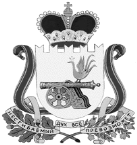 АДМИНИСТРАЦИЯ КАЙДАКОВСКОГО СЕЛЬСКОГО ПОСЕЛЕНИЯ«ВЯЗЕМСКИЙ РАЙОН» СМОЛЕНСКОЙ ОБЛАСТИП О С Т А Н О В Л Е Н И Еот                               № Об утверждении актуализированнойсхемы теплоснабженияКайдаковского сельского поселенияВяземского района Смоленской областина 2021 годВ соответствии с федеральными законами от 27.07.2010 №190-ФЗ «О теплоснабжении», от 06.10.2003 № 131-ФЗ «Об общих принципах организации местного самоуправления в Российской Федерации», постановлением Правительства РФ от 22.02.2012 № 154, руководствуясь Уставом Кайдаковского сельского поселения Вяземского района Смоленской области,Администрация Кайдаковского сельского поселения Вяземского района Смоленской области постановляет:1. Утвердить актуализированную схему теплоснабжения Кайдаковского сельского поселения Вяземского района Смоленской области на 2021 год.2. Опубликовать настоящее постановление в газете «Кайдаковские вести».3. Разместить настоящее постановление на официальном сайте Кайдаковского сельского поселения Вяземского района Смоленской области www.kdk-adm.ru4. Контроль за исполнением настоящего постановления оставляю за собой.Глава муниципального образованияКайдаковского сельского поселения Вяземского района Смоленской области                                              Е.Е.ТимохинУТВЕРЖДЕНАпостановлением АдминистрацииКайдаковского сельского поселенияВяземского района Смоленской областиОт                                  № Актуализированная схема теплоснабжения Кайдаковского сельского поселения Вяземского района Смоленской области на 2021 годПриложениеБаланс тепловой энергии на котельных на 2021 годБаланс тепловой энергии на котельных на 2021 годБаланс тепловой энергии на котельных на 2021 годБаланс тепловой энергии на котельных на 2021 годБаланс тепловой энергии на котельных на 2021 годБаланс тепловой энергии на котельных на 2021 годБаланс тепловой энергии на котельных на 2021 годНаименование юридического лица, в собственности/аренде у которого находится источникНаименование источника тепловой энергииПолезный отпуск тепловой энергии потребителям, ГкалНормативные  технологические потери в тепловых сетях теплоснабжающей организации, ГкалОтпуск тепловой энергии в сеть, ГкалРасход тепловой энергии на собственные нужды, ГкалВыработка тепловой энергии, ГкалООО "Жилищник" г. ГагаринКотельная п. Кайдаково734913128 661948 755ВСЕГО734913128 661948755